Protokół Nr 278/23z posiedzenia Zarządu Powiatu Jarocińskiegow dniu 13 lipca 2023 r. Termin posiedzenia Zarządu na dzień 13 lipca 2023 r. został ustalony przez p. Starostę. W obradach wzięło udział dwóch Członków Zarządu zgodnie z listą obecności. Nieobecna 
p. Wicestarosta. W posiedzeniu uczestniczyli także:Jacek Jędrzejak – Skarbnik Powiatu,Ireneusz Lamprecht – Sekretarz Powiatu.Starosta p. Lidia Czechak rozpoczęła posiedzenie, witając wszystkich przybyłych. Ad. pkt. 2Starosta, przedłożyła do zatwierdzenia porządek obrad i zapytała, czy ktoś chce wnieść 
do niego uwagi. Zarząd w składzie Starosta, Wicestarosta oraz M. Stolecki jednogłośnie, bez uwag zatwierdził przedłożony porządek obrad. Posiedzenie Zarządu przebiegło zgodnie 
z następującym porządkiem:Otwarcie posiedzenia.Przyjęcie proponowanego porządku obrad.Przyjęcie protokołu nr 277/23 z posiedzenia Zarządu w dniu 30 czerwca 2023 r.Rozpatrzenie pisma Wojewody Wielkopolskiego nr FB-I.3111.233.2023.15 w sprawie zwiększenia planu dotacji celowej w dziale 754.Rozpatrzenie wniosku Komendanta Powiatowego Policji w Jarocinie 
nr RW.237.1.2023.NFB.RU o zakup nowego pojazdu.Rozpatrzenie pisma Zespołu Szkół Ponadpodstawowych nr 1 w Jarocinie 
nr ZSP1.3121.34.2023 w sprawie zmian w planie finansowym na 2023 r.Rozpatrzenie pisma Zespołu Szkół Ponadpodstawowych nr 1 w Jarocinie 
nr ZSP1.3121.36.2023 w sprawie zmian w planie finansowym na 2023 r.Rozpatrzenie pisma Zespołu Szkół Ponadpodstawowych nr 2 w Jarocinie 
nr ZSP.3021.44.2023 w sprawie zmian w planie finansowym na 2023 r.Rozpatrzenie pisma Poradni Psychologiczno - Pedagogicznej w Jarocinie nr ZSS-PPP.3101.10.2023 w sprawie zmian w planie finansowym na 2023 r.Rozpatrzenie pisma Wydziału Oświaty i Spraw Społecznych nr O.3026.25.2023 w sprawie zmian w planie finansowym na 2023 r.Rozpatrzenie pisma Wydziału Oświaty i Spraw Społecznych nr O.3026.26.2023 w sprawie zmian w planie finansowym na 2023 r.Rozpatrzenie pisma Wydziału Administracyjno-Inwestycyjnego Nr A-OZPI.3026.21.2023.FK w sprawie zmian w planie finansowym na 2023 rok.Rozpatrzenie pisma Wydziału Administracyjno-Inwestycyjnego Nr A-OZPI.3026.22.2023 w sprawie zmian w planie finansowym na 2023 rok.Przyjęcie do wiadomości zawiadomienia Wydziału Geodezji i Gospodarki Nieruchomościami nr GGN-KGN.683.2.2.2023.PD.Rozpatrzenie pisma Wydziału Geodezji i Gospodarki Nieruchomościami nr GGN-KGN.3026.3.2023.KK1 w sprawie zmian w planie finansowym na 2023 r.Rozpatrzenie pisma Domu Pomocy Społecznej w Kotlinie nr DK.311.40.2023 w sprawie zmian w planie finansowym na 2023 r.Rozpatrzenie wniosku Towarzystwa Opieki nad Zwierzętami oddział w Jarocinie o dofinansowanie.Rozpatrzenie pisma Sołectwa Osiek o pomoc finansową lub rzeczową.Zatwierdzenie zaktualizowanego preliminarza wydatków WTZ na 2023 r.Rozpatrzenie pisma Spółki Szpital Powiatowy w Jarocinie nr SZP/P/115/2023 dotyczące udzielenia pożyczki.Rozpatrzenie pisma Spółki Szpital Powiatowy w Jarocinie nr SZP/P/116/2023 dotyczące umów przekazania dotacji.Rozpatrzenie pisma Spółki Szpital Powiatowy w Jarocinie nr SZP/P/119/2023 dotyczące umów przekazania dotacji oraz projektu umowy pożyczki.Finansowanie przebudowy budynku szpitala oraz sprzętowego doposażenia szpitala wg stanu na dzień 13.07.2023 r.Rozpatrzenie pisma Cech Rzemiosł Różnych w Jarocinie.Rozpatrzenie pisma Jarocińskiej Spółdzielni Socjalnej.Rozpatrzenie wniosku Stowarzyszenia Miłośników Kultury Ludowej.Rozpatrzenie wniosku Siatkarz Jarocin o wsparcie finansowe.Rozpatrzenie pisma LZS w Cielczy.Plan Działania Spółki na 2023 rok.Rozpatrzenie projektu uchwały Zarządu Powiatu Jarocińskiego w sprawie zatwierdzenia konkursu na stanowisko dyrektora Zespołu Szkół Ponadpodstawowych Nr 2 w JarocinieRozpatrzenie projektu uchwały Zarządu Powiatu Jarocińskiego w sprawie zatwierdzenia konkursu na stanowisko dyrektora Poradni Psychologiczno-Pedagogicznej w Jarocinie.Rozpatrzenie projektu uchwały Zarządu Powiatu Jarocińskiego w sprawie powierzenia stanowiska dyrektora szkoły.Rozpatrzenie projektu uchwały Zarządu Powiatu Jarocińskiego w sprawie powierzenia stanowiska dyrektora placówki.Rozpatrzenie projektu uchwały Zarządu Powiatu Jarocińskiego zmieniająca uchwałę w sprawie określenia zadań, na które przeznacza się środki Państwowego Funduszu Rehabilitacji Osób Niepełnosprawnych przekazane przez Prezesa Zarządu Funduszu Powiatowi Jarocińskiemu na 2023 rok.Sprawy pozostałe.Ad. pkt. 3Starosta przedłożyła do przyjęcia protokół nr 277/23 z posiedzenia Zarządu w dniu 
30 czerwca 2023 r. Zapytała, czy któryś z Członków Zarządu wnosi do niego zastrzeżenia lub uwagi?Zarząd nie wniósł uwag do protokołu. Jednogłośnie Zarząd w składzie Starosta oraz M. Stolecki zatwierdził jego treść.Ad. pkt. 4Zarząd jednogłośnie w składzie Starosta oraz M. Stolecki rozpatrzył pismo Wojewody Wielkopolskiego nr FB-I.3111.233.2023.15 w sprawie zwiększenia planu dotacji celowej w dziale 754 rozdz. 75495 § 6420 o kwotę 100 000,00 zł. Zwiększenie planu dotacji, pochodzące z rezerwy celowej (poz. 37), przeznaczone jest na realizację „Rządowego programu ograniczania przestępczości i aspołecznych zachowań Razem bezpieczniej im. Władysława Stasiaka na lata 2022 — 2024”. Pismo stanowi załącznik nr 1 do protokołu.Ad. pkt. 5Starosta przedłożyła do rozpatrzenia wniosek Komendanta Powiatowego Policji w Jarocinie nr RW.237.1.2023.NFB.RU o zakup nowego pojazdu. Pismo stanowi załącznik nr 2 do protokołu.Zarząd jednogłośnie w składzie Starosta oraz M. Stolecki podjął decyzję o przekazaniu kwoty 67.000 zł na Fundusz Wsparcia z przeznaczeniem na zakup samochodu dla Komendy Powiatowej Policji w Jarocinie. W związku z powyższym plan w budżecie na to zadanie zostanie zwiększony o kwotę +17.000,00 zł. Ad. pkt. 6Starosta przedłożyła do rozpatrzenia pismo Zespołu Szkół Ponadpodstawowych nr 1 
w Jarocinie nr ZSP1.3121.34.2023 w sprawie zmian w planie finansowym na 2023 r. 
Pismo stanowi załącznik nr 3 do protokołu.W związku z rozliczeniem projektu Polsko-Niemiecka Współpraca Młodzieży Szkoła zwróciła się o zmiany pomiędzy paragrafami, ponieważ kwota ostateczna z rozliczenia to 18 380,00zł.Pierwotnie we wstępnej decyzji była to kwota 18 940,00zł.Zarząd jednogłośnie w składzie Starosta oraz M. Stolecki wyraził zgodę na zmiany.Ad. pkt. 7Starosta przedłożyła do rozpatrzenia pismo Zespołu Szkół Ponadpodstawowych nr 1 
w Jarocinie nr ZSP1.3121.36.2023 w sprawie zmian w planie finansowym na 2023 r. 
Pismo stanowi załącznik nr 4 do protokołu.W związku z decyzją o przejściu na emeryturę w m-cu lipcu i sierpniu dwóch pracowników obsługi i wypłatą odprawy jak i również dodatkowo nagrody jubileuszowej środki, jakie posiadamy nie wystarczą na wypłatę ww. świadczeń. Dlatego zwracamy się z prośbą 
o zwiększenie w paragrafie 4010.Zarząd jednogłośnie w składzie Starosta, Wicestarosta oraz M. Stolecki podjął decyzję, aby wypłaty odprawy emerytalnej oraz nagrody jubileuszowej dokonać w ramach bieżącego budżetu szkoły. Fundusz wynagrodzeń Jednostki zostanie rozliczony w późniejszym terminie.Ad. pkt. 8Starosta przedłożyła do rozpatrzenia pismo Zespołu Szkół Ponadpodstawowych nr 2 
w Jarocinie nr ZSP.3021.44.2023 w sprawie zmian w planie finansowym na 2023 r. 
Pismo stanowi załącznik nr 5 do protokołu.Dyrektor zwrócił się o zmiany w planie finansowym na 2023 r. pomiędzy paragrafami. Zarząd jednogłośnie w składzie Starosta, Wicestarosta oraz M. Stolecki wyraził zgodę na zmiany.Ad. pkt. 9Starosta przedłożyła do rozpatrzenia pismo Poradni Psychologiczno - Pedagogicznej 
w Jarocinie nr ZSS-PPP.3101.10.2023 w sprawie zmian w planie finansowym na 2023 r.
Pismo stanowi załącznik nr 6 do protokołu.Przesunięcia środków finansowych w ramach Funduszu Pomocy są niezbędne w celu rozliczenia wynagrodzeń pracowników pedagogicznych wraz z pochodnymi za miesiąc czerwiec 2023 r.Zarząd jednogłośnie w składzie Starosta oraz M. Stolecki wyraził zgodę na zmiany.Ad. pkt. 10Starosta przedłożyła do rozpatrzenia pismo Wydziału Oświaty i Spraw Społecznych 
nr O.3026.25.2023 w sprawie zmian w planie finansowym na 2023 r. Pismo stanowi załącznik nr 7 do protokołu.Zmiany dotyczą zwiększenia środków finansowych na pokrycie w 2023 roku przez Powiat Jarociński kosztów rehabilitacji w odniesieniu do swoich mieszkańców, będących uczestnikami Warsztatu Terapii Zajęciowej w Jarocinie oraz na terenie Powiatu Wrzesińskiego i Powiatu Pleszewskiego na podstawie art. 10 b ust. 6 w zw. z art.68 c ust. 1 pkt 1 lit. b ustawy z dnia 27 sierpnia 1997 r. o rehabilitacji zawodowej i społecznej oraz zatrudnianiu osób niepełnosprawnych.Zarząd jednogłośnie w składzie Starosta oraz M. Stolecki wyraził zgodę na zmiany.Ad. pkt. 11Starosta przedłożyła do rozpatrzenia pismo	Wydziału Oświaty i Spraw Społecznych 
nr O.3026.26.2023 w sprawie zmian w planie finansowym na 2023 r. Pismo stanowi załącznik nr 8 do protokołu.Zmiany wynikają z przesunięcia środków na wynagrodzenia bezosobowe związane ze zleceniem polegającym na wykonaniu usług fotografowania i obróbki zdjęć. Materiały będą dotyczyć wydarzenia — „Jarocińskie spotkanie z muzyką w Golinie”, które odbędzie się dnia 27 sierpnia 2023 roku. Powiat Jarociński jest współorganizatorem ww. wydarzenia, które ma charakter charytatywny. Zebrane pieniądze zostaną przekazane na rzecz Domu Dziecka 
w Górze.Zarząd jednogłośnie w składzie Starosta oraz M. Stolecki wyraził zgodę na zmiany.Ad. pkt. 12Starosta przedłożyła do rozpatrzenia pismo Wydziału Administracyjno-Inwestycyjnego 
Nr A-OZPI.3026.21.2023.FK w sprawie zmian w planie finansowym na 2023 rok. 
Pismo stanowi załącznik nr 9 do protokołu.Należy zwiększyć wpłaty na PFRON w związku ze zmniejszeniem liczby pracowników, którzy posiadali aktualne orzeczenie o niepełnosprawności oraz wzrostu przeciętnego wynagrodzenia. Tutejszy Urząd nie osiąga wskaźnika zatrudnienia osób niepełnosprawnych, który pozwalałby na zwolnienie z w/w wpłat. W związku z powyższym należy zwiększyć środki w 4140 - wpłaty na PFRON. Zmniejszono wydatki w 4300 w rozdziale 75020.Zarząd jednogłośnie w składzie Starosta oraz M. Stolecki wyraził zgodę na zmiany.Ad. pkt. 13Starosta przedłożyła do rozpatrzenia pismo Wydziału Administracyjno-Inwestycyjnego 
Nr A-OZPI.3026.22.2023 w sprawie zmian w planie finansowym na 2023 rok.
Pismo stanowi załącznik nr 10 do protokołu.W związku z koniecznością zawarcia umowy zlecenia na wykonywanie prac polegających na aktualizacji bazy danych w programie GEO-INFO 7 Mapa, oraz wprowadzaniu zawiadomień o nadaniu numerów porządkowych zaistniała potrzeba zwiększenia środków w 4170 wynagrodzenia bezosobowe.Zarząd jednogłośnie w składzie Starosta oraz M. Stolecki wyraził zgodę na zmiany.Ad. pkt. 14Zarząd jednogłośnie w składzie Starosta oraz M. Stolecki przyjął do wiadomości zawiadomienie Wydziału Geodezji i Gospodarki Nieruchomościami nr GGN-KGN.683.2.2.2023.PD. Pismo stanowi załącznik nr 11 do protokołu.Na podstawie art. 10 1 ustawy z dnia 14 czerwca 1960r. Kodeks postępowania administracyjnego (Dz.U. z 2023 r. poz. 775) Starosta Jarociński zawiadamia, że materiał dowodowy zgromadzony w postępowaniu w sprawie o ustalenie i wypłatę odszkodowania za nieruchomość, przejętą na rzecz Powiatu Jarocińskiego przeznaczoną na „ Przebudowę drogi powiatowej nr 4205P w zakresie dobudowy ścieżki rowerowej od skrzyżowania z drogą krajową nr 12 do zalewu w Roszkowie — etap II”, oznaczoną w ewidencji gruntów obręb Roszków ark. mapy 2 jako działka nr 8230/3 0 pow. 0,0335 ha i nr 8239/3 0 pow. 0,0423 ha, jest wystarczający do wydania decyzji.Ad. pkt. 15Starosta przedłożyła do rozpatrzenia pismo	Wydziału Geodezji i Gospodarki Nieruchomościami nr GGN-KGN.3026.3.2023.KK1 w sprawie zmian w planie finansowym na 2023 r. Pismo stanowi załącznik nr 12 do protokołu.Po zwiększeniu: 4390 — środki finansowe w kwocie 4 000:00 zł zostaną przeznaczone na obrót nieruchomościami darowizny, sprzedaże) oraz aktualizację opłaty rocznej z tytułu użytkowania wieczystego.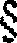 Zarząd jednogłośnie w składzie Starosta oraz M. Stolecki wyraził zgodę na zmiany.Ad. pkt. 16Starosta przedłożyła do rozpatrzenia pismo Domu Pomocy Społecznej w Kotlinie 
nr DK.311.40.2023 w sprawie zmian w planie finansowym na 2023 r. Pismo stanowi załącznik nr 13 do protokołu.Zmniejszenie w paragrafie 4300 — „Zakup pozostałych usług” wynika z konieczności zabezpieczenia środków na wykonanie badań wody.Zwiększenie w paragrafie 4390 — „Zakup usług obejmujących wykonanie ekspertyz, analiz 
i opinii” wynika z konieczności zabezpieczenia środków na wykonanie badania, analizy wody zleconego przez Państwowego Inspektora Sanitarnego.Zarząd jednogłośnie w składzie Starosta oraz M. Stolecki wyraził zgodę na zmiany.Ad. pkt. 17Starosta przedłożyła do rozpatrzenia wniosek Towarzystwa Opieki nad Zwierzętami oddział 
w Jarocinie o dofinansowanie. Pismo stanowi załącznik nr 14 do protokołu.Zwrócono się z prośbą o pomoc i wsparcie działań na rzecz zwierząt, przebywających 
w Schronisku dla Bezdomnych Zwierząt w Radlinie, w postaci finansowej bądź rzeczowej.Zarząd jednogłośnie w składzie Starosta oraz M. Stolecki wyraził zgodę na zakup farby 
w kwocie 800 zł. .Ad. pkt. 18Zarząd jednogłośnie w składzie Starosta oraz M. Stolecki Sołectwa Osiek o pomoc finansową lub rzeczową. Pismo stanowi załącznik nr 15 do protokołu.Sołtys i Rada Sołecka wsi Osiek zwrócił się z prośbą do Starostwa Powiatowego w Jarocinie 
o pomoc rzeczową lub finansową w organizacji dożynek parafialnych, które odbędą się 
26 sierpnia 2023roku.Zarząd jednogłośnie w składzie Starosta oraz M. Stolecki wyraził zgodę na przekazanie gadżetów.Ad. pkt. 19Zarząd jednogłośnie w składzie Starosta oraz M. Stolecki zapoznał się z zaktualizowanym preliminarzem wydatków WTZ na 2023 r. Pismo stanowi załącznik nr 16 do protokołu.Preliminarz został przekazany do Powiatowego Centrum Pomocy Rodzinie w Jarocinie.Ad. pkt. 20Starosta przedłożyła do rozpatrzenia pismo Spółki Szpital Powiatowy w Jarocinie 
nr SZP/P/115/2023 dotyczące udzielenia pożyczki. Pismo stanowi załącznik nr 17 do protokołu.W nawiązaniu do pisma nr SZP/P/81/2023 z dnia 02.06.2023 r., w którym Szpital zwrócił się do Zarządu Powiatu Jarocińskiego z pismem o brakujących środkach na finansowanie zadań dofinansowanych ze środków WRPO 2014-2020, Szpital przedstawia szczegółowy opis planowanych wydatków oraz proponuje harmonogram wypłaty i spłaty pożyczki:Zarząd jednogłośnie w składzie Starosta oraz M. Stolecki wyraził zgodę na udzielenie pożyczki w kwocie 421 233 22 zł. .Ad. pkt. 21Zarząd w składzie Starosta oraz M. Stolecki przyjął do wiadomości pismo Spółki Szpital Powiatowy w Jarocinie nr SZP/P/116/2023 dotyczące umów przekazania dotacji. Pismo stanowi załącznik nr 18 do protokołu.\W nawiązaniu do realizowanych przez Szpital Powiatowy w Jarocinie Sp. z o.o. projektów współfinansowanych ze środków EFRR tj. RPWP.9.02.01-30-0039/17 „Utrzymanie dostępu mieszkańców gminy Jarocin do podstawowych usług zdrowotnych oraz znaczące poprawienie ich jakości poprzez przeprowadzenie przebudowy budynku głównego szpitala w Jarocinie” oraz RPWP.11.02.00-30-0028/22 „Sprzętowe doposażenie naprawcze skutków prowadzenia działalności leczniczej w okresie epidemii COVID-19 przez Szpital Powiatowy w Jarocinie” informujemy o następującym etapie realizacji obu projektów w tym informacje dotyczące procedowania kredytu w banku PKO BP oraz stanowiska Urzędu Marszałkowskiego Województwa Wielkopolskiego (rz WRPO 2014+)1. „Utrzymanie dostępu mieszkańców gminy Jarocin do podstawowych usług zdrowotnych oraz znaczące poprawienie ich jakości poprzez przeprowadzenie przebudowy budynku głównego szpitala w Jarocinie":Szpital Powiatowy w Jarocinie rozlicza projekt (termin zakończenia zgodnie z umową z Zarządem Województwa Wielkopolskiego to 31.10.2023 r.), trwa przygotowanie do wszczęcia procedury odbiorowej (roboty budowlanej). Pozostała do sfinansowania wartość projektu wynosi łącznie 2 081 945,86 zł. Szpital wystąpił z wnioskiem o rozważenie możliwości wsparcia do momentu wypłaty środków z dofinansowania do Zarządu Powiatu Jarocińskiego oraz do Banku PKO BP. Zarząd Powiatu Jarocińskiego otrzymał pismo z dnia 02.06 (nr SZP/P/81/2023), w którym poinformowaliśmy o nadchodzących wydatkach (kopia pisma w załączeniu). Zarząd Powiatu wyraził zgodę na pokrycie kosztów robót dodatkowych oraz kosztów wynikających ze zmiany DSO-rozdzieInica — podpisano stosowny aneks w tej sprawie. Powiat nie wypowiedział się co do pozostałych wydatków Bank PKO BP nadal weryfikuje możliwości udzielenia kredytu na powyższe wydatki, zgodnie z ostatnią informacją, Bank podejmie decyzję ws. kredytu do połowy lipca (wiadomość w załączeniu). W dniu 05.07 Szpital wystąpił do Wykonawcy z wnioskiem o wydłużenie terminu płatności za już przedłożoną fakturę, która dotyczy zapłaty za zamknięty kwartał robót budowlanych (w łącznej wysokości 4250 679,81 zł, we wniosku zaproponowano termin zapłaty do 11.08). W dniu 10.07 Szpital ma otrzymać odpowiedź Grupy Szymbud Sp. z o.o. Sp. j. w sprawie ewentualnej zgody na przesunięcie płatności. Z tą samą prośbą Szpital zwrócił się do inspektora nadzoru budowlanego i uzyskał zgodę na wydłużenie terminu płatności do 11.08.2. „Sprzętowe doposażenie naprawcze skutków prowadzenia działalności leczniczej w okresie epidemii COVID-19 przez Szpital Powiatowy w Jarocinie”:Szpital Powiatowy realizuje projekt (termin zakończenia projektu zgodnie z umową 
z Zarządem Województwa Wielkopolskiego 31.07.2023 r.), aktualnie dostarczono wszystkie sprzęty, jednak nie wszystkie faktury za dostawy zostały uregulowane. Szpital wystąpił 
z wnioskiem o przedłużenie terminu płatności dla Kontrahentów wszyscy wyrazili zgodę na zapłatę do 31.07 (łączna kwota zobowiązań wynosi 421 233,22 IZ WRPO 2014+ weryfikował przekazany projekt umowy pożyczki z Powiatem Jarocińskim w wyniku oceny przekazał uwagi do projektu umowy pożyczki. W piśmie nr SZP/P/119/2023 Szpital przekazał poprawiony zgodnie z uwagami Iż WRPO 2014+, projekt umowy pożyczki celem wyrażenia przez Zarząd zgody lub uwag do jej treści. IZ WRPO 2014+ oczekuje przedstawienia projektu ze zmienioną treścią i na tej podstawie wyrazi zgodę lub odrzuci umowę cesji wierzytelności. Bank PKO BP podobnie jak w przypadku projektu wskazanego powyżej, określił, iż decyzję ws. przyznania bądź nie kredytu na finansowanie projektów wyda do potowy lipca.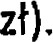 Ad. pkt. 22Starosta przedłożyła do rozpatrzenia pismo Spółki Szpital Powiatowy w Jarocinie 
nr SZP/P/119/2023 dotyczące umów przekazania dotacji oraz projektu umowy pożyczki. 
Pismo stanowi załącznik nr 19 do protokołu.W nawiązaniu do prowadzonych rozmów w zakresie udzielenia wsparcia szpitalowi na zrealizowanie dwóch projektów współfinansowanych ze środków z EFRR w postaci pożyczki Powiatu Jarocińskiego, zabezpieczony cesją wierzytelności udzieloną przez IZ WRPO 2014+ Szpitalowi Powiatowemu w Jarocinie Sp. z o.o., przekazał projekt umowy pożyczki, w której uwzględnione zostały uwagi IZ WRPO 2014+ zgodnie z załączoną wiadomością email. Ad. pkt. 23Finansowanie przebudowy budynku szpitala oraz sprzętowego doposażenia szpitala wg stanu na dzień 13.07.2023 r. Pismo stanowi załącznik nr 20 do protokołu.Zarząd jednogłośnie w składzie Starosta oraz M. Stolecki wpisze do projektu uchwały rady zapisy o udzieleniu pożyczki do kwoty 1.694.373,00 oraz wartość poręczenia dla szpitala w kwocie 2.081.947,00 zł. Zarząd zaakceptował propozycje finansowania przedstawione przez Skarbnika. Dokonano jedynie zmiany finansowania kwoty 112.503,00 zł, którą postanowiono sfinansować ponadplanowym dochodami z tytułu odsetek od lokat (rozdział 75814 § 0920).   W związku z tym zabezpieczone zostaną środki na płatności dotyczące przebudowy budynku szpitala oraz sprzętowego doposażenia w miesiącu lipcu i sierpniu.Ad. pkt. 24Zarząd jednogłośnie w składzie Starosta, Wicestarosta oraz M. Stolecki  przyjął do wiadomości pismo Cechu Rzemiosł Różnych w Jarocinie. Pismo stanowi załącznik nr 21 do protokołu.Zarząd Cechu Rzemiosł Rożnych w Jarocinie pragnął zwrócić uwagę na kształcenie kursowe przedmiotów zawodowych pracowników młodocianych uczniów Branżowych Szkół I stopnia oraz złożył wniosek o zbadanie zgłaszanego problem i zajecie stanowiska :Młodzież realizuje teorię przedmiotów zawodowych na wyjazdowych turnusach w ośrodkach i centrach kształcenia zawodowego w całej Polsce. Szkoła Branżowa I stopnia w Zespole Szkół Ponadpodstawowych nr 2 w Jarocinie czy inne placówki z Wielkopolski wysyłają swoich uczniów z I, I III klas na dokształcanie teoretyczne przedmiotów zawodowych. Młodzież kierowana jest do ośrodków w Mosinie, Poznaniu, we Wschowie, w Wągrowcu czy nawet w Szczecinie i Grudziądzu. Dotyczy to m.in. takich zawodów jak: elektromechanik, blacharz, stolarz, tapicer, murarz-tynkarz, lakiernik samochodowy, ślusarz, monter sieci i instalacji sanitarnych, monter zabudowy i robót wykończeniowych w budownictwie, dekarz, przetwórca mięsa, drukarz offsetowy czy krawiec. Ilość uczniów wybierających w/w zawody nie jest zbyt duża, dlatego Szkoły Ponadpodstawowe łączą ich w klasach wielozawodowych wykładając im przedmioty ogólnokształcące a na przedmioty zawodowe wysyłają na miesięczne kursy. Dzieje się tak, dlatego, gdy liczba uczniów w danym zawodzie jest zbyt mała lub gdy brakuje nauczycieli przedmiotów zawodowych. Wyjazdy bardzo często w dalekie miejsca - są bardzo krzywdzące dla coraz większej ilości uczniów. Rodzice i młodzież, którzy decydują się na mniej popularne, a bardzo potrzebne zawody, nie będą ich wybierać, głównie z powodu turnusów wyjazdowych. A widać, że jest to bardzo liczna grupa zawodów i dotyczy to w sumie dużej liczby uczniów, w Jarocinie dotyczy to 120 uczniów. Chcę zaznaczyć, iż kosztami dojazdu i zakwaterowania i wyżywienia obciążani są rodzice, koszt 4 tygodniowego turnusu to 600zł -1 000zł.Ad. pkt. 25Starosta przedłożyła do rozpatrzenia pismo Jarocińskiej Spółdzielni Socjalnej. Pismo stanowi załącznik nr 22 do protokołu.Na posiedzeniu Walnego Zgromadzenia w dniu 27.06.2023 postanowiono przedstawić propozycję przekazania aktualnie niewykorzystanego sprzętu należącego do Jarocińskiej Spółdzielni Socjalnej na rzecz Zespołu Szkół Przyrodniczo-Biznesowych im. Jadwigi Dziubińskiej w Tarcach.Zarząd jednogłośnie w składzie Starosta, Wicestarosta oraz M. Stolecki wyraził zgodę na przekazanie sprzętu.Ad. pkt. 26Starosta przedłożyła do rozpatrzenia pismo wniosku Stowarzyszenia Miłośników Kultury Ludowej. Pismo stanowi załącznik nr 23 do protokołu.Stowarzyszenie Miłośników Kultury Ludowej z siedziba w Potarzycy, w związku 
z przyznaniem dotacji w kwocie 12.000 zł na realizację zadania pn. XXIV Międzynarodowe Spotkania Folklorystyczne, zwróciło się z prośba o umożliwienie dokonania pewnych zmian 
w kosztorysie, ponieważ niektóre pozycie odbiegają ponad od pierwotnej wersji. 
Proszą o odblokowanie oferty w celu dokonania zmian w kosztorysie a następnie podpisanie aneksu do umowy.Zarząd jednogłośnie w składzie Starosta oraz M. Stolecki nie wyraził zgody na wniosek.Zmiany w kalkulacji przewidywanych kosztów realizacji zadania publicznego powinny być dokonane przed realizacją wydatków a nie po ich uregulowaniu. Zgodnie 
z zapisami § 5 ust. 1 umowy o realizację zadania publicznego nr  O.44/2023  z dnia 26.04.2023r. „dopuszcza się możliwość zmiany (zmniejszenia i zwiększenia) danej pozycji do 20% jej wysokości. Naruszenie postanowienia, o którym mowa w ust. 1, uważa się za pobranie części dotacji w nadmiernej wysokości.”Zgodnie z przekazaną tabelą zmniejszyły się koszty zakwaterowania a znacznie zwiększone zostały koszty prania pościeli i nagłośnia, czyli koszty, które organizator był 
w stanie wcześniej przewidzieć. Jednocześnie nadmienia się, że jakiekolwiek zmiany 
w wydatkach zwiększające pozycje powyżej 20% są dopuszczalne w przypadku proporcjonalnego zwiększania końcowej wartości projektu.Ad. pkt. 27Starosta przedłożyła do rozpatrzenia wniosek Siatkarz Jarocin o wsparcie finansowe. 
Pismo stanowi załącznik nr 24 do protokołu.Towarzystwo Krzewienia Sportu „Siatkarz” w Jarocinie zwróciło się z prośbą o udzielenie wsparcia finansowego zgodnie z art. 19a ust. 3 Ustawy z dnia 24 kwietnia 2003 r. o działalności pożytku publicznego i o wolontariacie (Dz. U. z 2020 r., poz. 284) na zadanie związane 
z wypoczynkiem dzieci i młodzieży, ponieważ oferta złożona przez nasze stowarzyszenie 
w konkursie ofert na rok 2023 została niesłusznie odrzucona.Zarząd jednogłośnie w składzie Starosta oraz M. Stolecki podjął decyzję o ogłoszeniu konkursu w systemie WITKAC.Ad. pkt. 28Starosta przedłożyła do rozpatrzenia pismo LZS w Cielczy. Pismo stanowi załącznik nr 25 do protokołu.Zarząd Ludowego Zespołu Sportowego w Cielczy zwrócił się z prośbą o wparcie finansowe klubu na zakup strojów piłkarskich dla zawodników rozgrywających mecze. w tym sezonie na zakończenie rundy zespół awansował do wyższej klasy rozgrywkowej tj. V liga wojewódzka a w nowych strojach, na których pojawi się logo "Powiatu Jarocińskiego”, będą mogli godnie reprezentować Powiat na szczeblu wojewódzkim.Pismo zostanie rozpatrzone w terminie późniejszym.Ad. pkt. 29Zarząd w składzie Starosta, Wicestarosta oraz M. Stolecki przyjął do wiadomości Plan Działania Spółki Szpital na 2023 rok. Pismo stanowi załącznik nr 26 do protokołu.Ad. pkt. 30Starosta przedłożyła do rozpatrzenia projektu uchwały Zarządu Powiatu Jarocińskiego zatwierdzenia konkursu na stanowisko dyrektora Zespołu Szkół Ponadpodstawowych 
Nr 2 w Jarocinie. Projekt uchwały stanowi załącznik nr 27 do protokołu.Zarząd jednogłośnie w składzie Starosta, Wicestarosta oraz M. Stolecki podjął uchwałę.Ad. pkt. 31Starosta przedłożyła do rozpatrzenia projekt uchwały Zarządu Powiatu Jarocińskiego 
w sprawie zatwierdzenia konkursu na stanowisko dyrektora Poradni Psychologiczno-Pedagogicznej w Jarocinie. Projekt uchwały stanowi załącznik nr 28 do protokołu.Zarząd jednogłośnie w składzie Starosta, Wicestarosta oraz M. Stolecki podjął uchwałę.Ad. pkt. 32Starosta przedłożyła do rozpatrzenia projekt uchwały Zarządu Powiatu Jarocińskiego 
w sprawie powierzenia stanowiska dyrektora szkoły. Projekt uchwały stanowi załącznik nr 29 do protokołu.Zarząd jednogłośnie w składzie Starosta, Wicestarosta oraz M. Stolecki podjął uchwałę.Ad. pkt. 33Starosta przedłożyła do rozpatrzenia projekt uchwały Zarządu Powiatu Jarocińskiego 
w sprawie powierzenia stanowiska dyrektora placówki. Projekt uchwały stanowi załącznik nr 30 do protokołu.Zarząd jednogłośnie w składzie Starosta, Wicestarosta oraz M. Stolecki podjął uchwałę.Ad. pkt. 34Starosta przedłożyła do rozpatrzenia projekt uchwały Zarządu Powiatu Jarocińskiego 
zmieniająca uchwałę w sprawie określenia zadań, na które przeznacza się środki Państwowego Funduszu Rehabilitacji Osób Niepełnosprawnych przekazane przez Prezesa Zarządu Funduszu Powiatowi Jarocińskiemu na 2023 rok. Projekt uchwały stanowi załącznik nr 31 do protokołu.Zarząd jednogłośnie w składzie Starosta, Wicestarosta oraz M. Stolecki podjął uchwałę.Ad. pkt. 35Sprawy pozostałe.Starosta z uwagi na wyczerpanie porządku obrad zakończyła posiedzenie Zarządu 
i podziękowała wszystkim za przybycie.Protokołowała Agnieszka PrzymusińskaCzłonkowie ZarząduL. Czechak - 	    Przew. Zarządu…………………...K. Szymkowiak - Członek Zarządu…………………M. Stolecki  – 	    Członek Zarządu…………………. TranszeKwotaWypłata / środki do dyspozycjiSpłata1421 233,22 złDo 28.07Do 15.0921 273 139,50 złDo 10.08Do 06.103808 806,36 złDo 30.08Do 30.10Łącznie2 503 179,08 zł